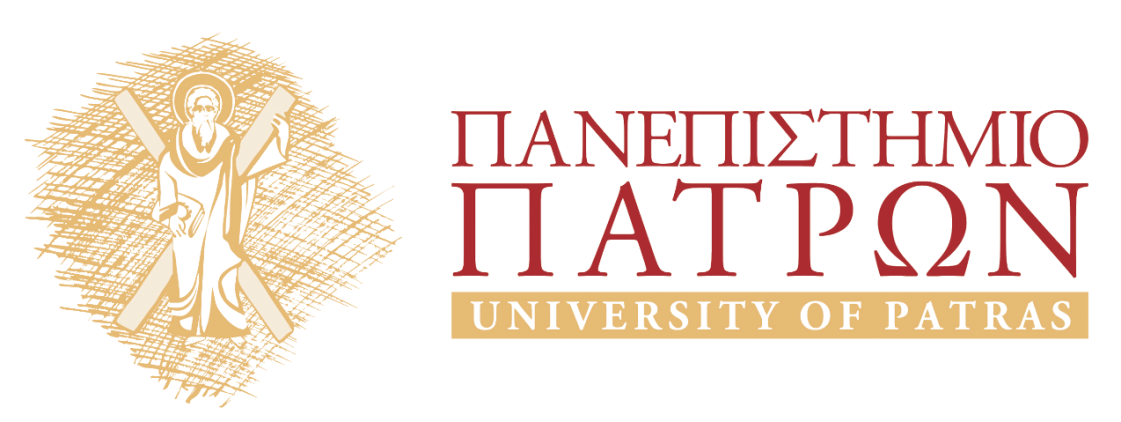 «Αριστοτέλους Περί Ζώων Μορίων(ΕΡΓΑΣΤΗΡΙΟ ΑΝΑΓΝΩΣΗΣ ΦΙΛΟΣΟΦΙΚΩΝ ΚΕΙΜΕΝΩΝ: ΑΡΧΑΙΑ ΦΙΛΟΣΟΦΙΑ Α)».Ενότητα 11ηΠερί Ζώων Μορίων βιβλία ΙΙ-IV. Οι αιτιακές εξηγήσεις (επιλογή).Στασινός ΣταυριανέαςΤμήμα Φιλοσοφίας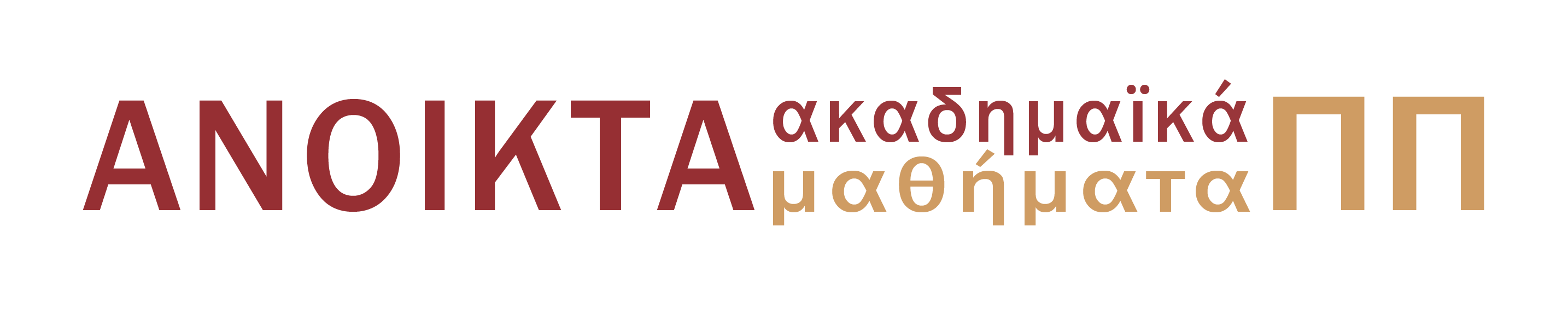 Ενότητα 11ηΠερί Ζώων Μορίων βιβλία ΙΙ-IV. Οι αιτιακές εξηγήσεις στα βιβλία ΙΙ-IV του ΠΖΜ (επιλογή).Ο χαρακτήρας των ζώων και η ποιότητα του αίματος: ΠΖΜ ΙΙ.4. 650b15-651a19Ο εγκέφαλος και η λειτουργία στα ζώα γενικά: ΠΖΜ ΙΙ.7: 652a25 – 652b26.Τεκμήρια για τη λειτουργία του εγκεφάλου και η εξήγηση του φαινομένου του ύπνου, και η σύσταση του εγκεφάλου. ΠΖΜ ΙΙ.7: 652b26-653a29). Η σύσταση του ανθρώπινου εγκεφάλου: (ΠΖΜ ΙΙ.7: 653a29-653b19).Η σάρκα των ζώων (ΠΖΜ ΙΙ.8).Τα οστά και το σκελετικό σύστημα (ΠΖΜ ΙΙ.9: 654a32-655a5).Η θέση των αισθητηρίων οργάνων (ΠΖΜ ΙΙ.10 & 11: 656b22-657a18)Τα βλέφαρα (ΠΖΜ ΙΙ.13).Οι βλεφαρίδες (ΠΖΜ ΙΙ.14).Ο ελέφαντας και η προβοσκίδα του (ΠΖΜ ΙΙ.16: 658b33-659b1).Τα χείλη (ΠΖΜ ΙΙ. 16: 659b20-660a13)Η γλώσσα και η λειτουργία της φωνής (ΠΖΜ ΙΙ.17: 660a13-660b10)Το αισθητήριο της γεύσης γενικά (ΠΖΜ ΙΙ.17: 660b10-661a7)Σημείωμα ΑναφοράςCopyright Πανεπιστήμιο Πατρών, Στασινός Σταυριανέας, 2015. «Αριστοτέλους Περί Ζώων Μορίων (ΕΡΓΑΣΤΗΡΙΟ ΑΝΑΓΝΩΣΗΣ ΦΙΛΟΣΟΦΙΚΩΝ ΚΕΙΜΕΝΩΝ: ΑΡΧΑΙΑ ΦΙΛΟΣΟΦΙΑ Α)». Έκδοση: 1.0. Πάτρα 2015. Διαθέσιμο από τη δικτυακή διεύθυνση:eclass.upatras.gr/courses/PHIL1820/index.phpΣημείωμα ΑδειοδότησηςΤο παρόν υλικό διατίθεται με τους όρους της άδειας χρήσης Creative Commons Αναφορά, Μη Εμπορική Χρήση Παρόμοια Διανομή 4.0 [1] ή μεταγενέστερη, Διεθνής Έκδοση.   Εξαιρούνται τα αυτοτελή έργα τρίτων π.χ. φωτογραφίες, διαγράμματα κ.λ.π.,  τα οποία εμπεριέχονται σε αυτό και τα οποία αναφέρονται μαζί με τους όρους χρήσης τους στο «Σημείωμα Χρήσης Έργων Τρίτων».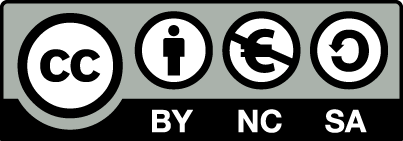 [1] http://creativecommons.org/licenses/by-nc-sa/4.0/ Ως Μη Εμπορική ορίζεται η χρήση:που δεν περιλαμβάνει άμεσο ή έμμεσο οικονομικό όφελος από την χρήση του έργου, για το διανομέα του έργου και αδειοδόχοπου δεν περιλαμβάνει οικονομική συναλλαγή ως προϋπόθεση για τη χρήση ή πρόσβαση στο έργοπου δεν προσπορίζει στο διανομέα του έργου και αδειοδόχο έμμεσο οικονομικό όφελος (π.χ. διαφημίσεις) από την προβολή του έργου σε διαδικτυακό τόποΟ δικαιούχος μπορεί να παρέχει στον αδειοδόχο ξεχωριστή άδεια να χρησιμοποιεί το έργο για εμπορική χρήση, εφόσον αυτό του ζητηθεί.Διατήρηση ΣημειωμάτωνΟποιαδήποτε αναπαραγωγή ή διασκευή του υλικού θα πρέπει να συμπεριλαμβάνει:το Σημείωμα Αναφοράςτο Σημείωμα Αδειοδότησηςτη δήλωση Διατήρησης Σημειωμάτων το Σημείωμα Χρήσης Έργων Τρίτων (εφόσον υπάρχει)μαζί με τους συνοδευόμενους υπερσυνδέσμους.ΧρηματοδότησηΤο παρόν εκπαιδευτικό υλικό έχει αναπτυχθεί στo πλαίσιo του εκπαιδευτικού έργου του διδάσκοντα.Το έργο «Ανοικτά Ακαδημαϊκά Μαθήματα στο Πανεπιστήμιο Πατρών» έχει χρηματοδοτήσει μόνο τη αναδιαμόρφωση του εκπαιδευτικού υλικού. Το έργο υλοποιείται στο πλαίσιο του Επιχειρησιακού Προγράμματος «Εκπαίδευση και Δια Βίου Μάθηση» και συγχρηματοδοτείται από την Ευρωπαϊκή Ένωση (Ευρωπαϊκό Κοινωνικό Ταμείο) και από εθνικούς πόρους.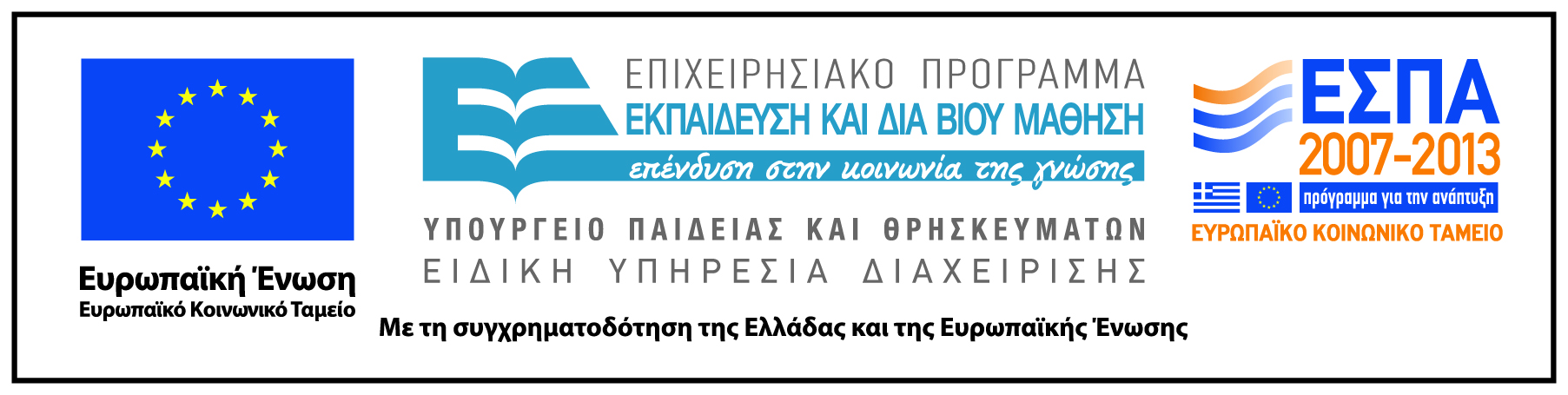 